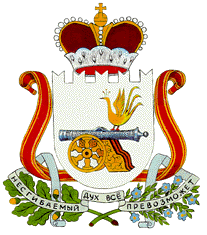 СОВЕТ ДЕПУТАТОВ                        БАРСУКОВСКОГО СЕЛЬСКОГО ПОСЕЛЕНИЯМОНАСТЫРЩИНСКОГО РАЙОНАСМОЛЕНСКОЙ ОБЛАСТИРЕШЕНИЕот  « 10 » ноября 2015г.                             №  10       2.  Установить, что в 2015 году  проект решения  о местном бюджете на 2016 год вносится на рассмотрение  Совета        депутатов  Барсуковского сельского  поселения Монастырщинского района Смоленской области  Главой муниципального образования Барсуковского сельского  поселения Монастырщинского района Смоленской области  не позднее 15 декабря 2015 года;      3. Настоящее решение вступает в силу со дня его  подписания  и  подлежит официальному опубликованию.              Совет депутатов Барсуковского сельского  поселения Монастырщинского района Смоленской области                                                            РЕШИЛ :1.   Приостановить   до 1 января 2016 года : действие положений   решения    Совета        депутатов  Барсуковского сельского  поселения Монастырщинского района Смоленской области от 2011 г  «Об  утверждении  положения о бюджетном процессе в    Барсуковском сельском  поселении Монастырщинского района Смоленской области»  в отношении составления и утверждения проекта бюджета Барсуковского   сельского поселения Монастырщинского района Смоленской области ( далее - местный бюджет) на плановый период, предоставления в Совет депутатов  Барсуковского сельского поселения Монастырщинского района Смоленской области (далее- Совет депутатов) одновременно  с указанным проектом решения документов и материалов на плановый  период ( за исключением прогноза социально-экономического  развития Барсуковского   сельского поселения Монастырщинского района Смоленской области , основных направлений  бюджетной политики Барсуковского   сельского поселения Монастырщинского района Смоленской области   и основных направлений налоговой политики  Барсуковского   сельского поселения Монастырщинского района Смоленской области ); действие  подпункта 3.1, подпункта 3.3 (в части внесения Главой Администрации Барсуковского   сельского поселения Монастырщинского района Смоленской области    в Совет депутатов одновременно с проектом решения о местном бюджете проекта решения о прогнозном плане приватизации муниципального  имущества Барсуковского   сельского поселения Монастырщинского района Смоленской области    на соответствующий календарный год), пункта 3; подпункта 8.2 пункта8 ( в части срока принятия и направления постоянными депутатскими комиссиями в Бюджетную комиссию, решений о принятии или об отклонении представленного проекта решения, а также их замечания и рекомендации) решения Совета        депутатов  Барсуковского сельского  поселения Монастырщинского района Смоленской области от 28.12.2011г №33 « Об  утверждении  положения о бюджетном процессе в Барсуковском сельском  поселении Монастырщинского района Смоленской области» .Глава муниципального образованияБарсуковского  сельского поселенияМонастырщинского района Смоленской области                            Т.В. Попкова